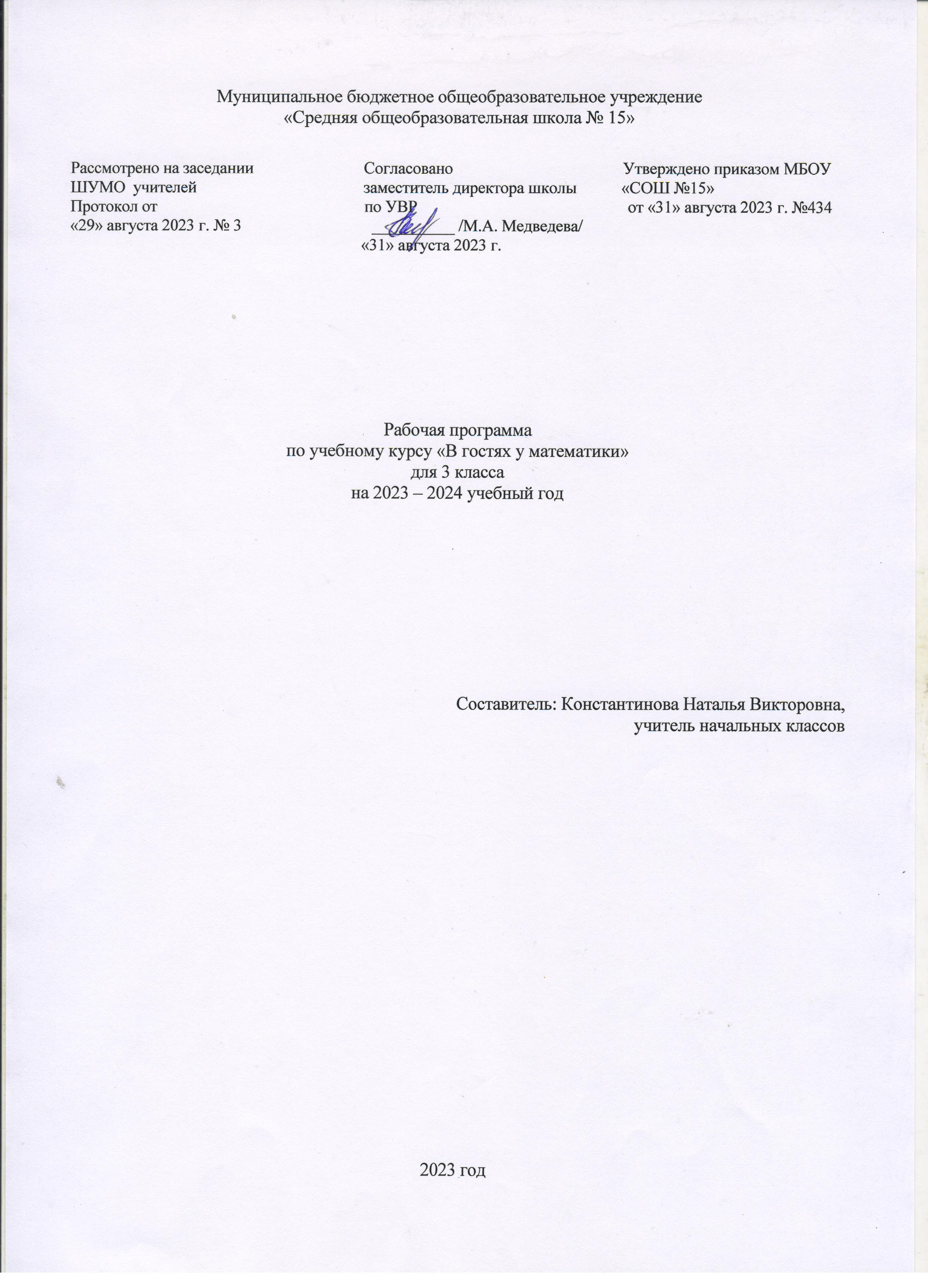 Пояснительная запискаРабочая программа по учебному курсу «В гостях у математики» составлена на основании следующих нормативно-правовых документов:Федерального закона от 29 декабря 2012 года № 273 – ФЗ «Об образовании в Российской Федерации»;Федерального государственного образовательного стандарта начального общего образования, утвержденного Приказом Министерства образования и науки Российской Федерации от 6 октября . № 373;Санитарных правил СП 2.4.3648-20 «Санитарно-эпидемиологические требования к организациям воспитания и обучения, отдыха и оздоровления детей и молодежи», утвержденных постановлением Главного государственного санитарного врача РФ от 28.09.2020 № 28; с использованием методического пособия «Для тех, кто любит математику», авторов М. И. Моро и С.И. Волковой (М., Просвещение, .) и Тетрадей для обучающихся 1 – 4 классов. Программа рассчитана на 135 ч: в 1 классе — 33 ч (33 учебные недели), во 2—4 классах — по 34 ч (34 учебные недели в каждом классе).Занятия по учебному курсу «В гостях у математики» способствуют созданию атмосферы творческого вдохновения, самостоятельной индивидуальной и коллективной практической деятельности учащихся. В основе занятий предлагаются обучающимся математические упражнения познавательной направленности. Данная программа построена так, что большую часть материала учащиеся не просто активно запоминают, а фактически сами же и открывают: разгадывают, расшифровывают, составляют. При этом идёт развитие основных интеллектуальных качеств: умения анализировать, синтезировать, обобщать, конкретизировать, абстрагировать, переносить, а также развиваются все виды памяти, внимания, воображение, речь, расширяется словарный запас.Цели программы:развитие математического образа мышления;создание условий для саморазвития, самореализации учащихся в процессе учебной деятельности;развитие у детей общих умственных и математических способностей.Задачи программы:1. расширять кругозор учащихся в различных областях элементарной математики;2. расширять математические знания в области многозначных чисел;3. содействовать умелому использованию символики;4. научить правильно применять математическую терминологию;5. развивать умения отвлекаться от всех качественных сторон и явлений, сосредоточивая внимание на количественных сторонах;6. научить делать доступные выводы и обобщения, обосновывать собственные мысли.Методы:Взаимодействие, поощрение, наблюдение, коллективная работа, работа в группах и в парах, игра.Основные виды деятельности учащихся: решение занимательных задач;участие в математической олимпиаде, международной игре «Кенгуру» и «Ребус»;знакомство с научно-популярной литературой, связанной с математикой;самостоятельная работа;работа в парах, в группах;творческие работы.Результаты освоения программы по учебному курсу«В гостях у математики»1 классЛичностные результаты:- Развитие любознательности, сообразительности при выполнении разнообразных заданий проблемного и эвристического характера.- Развитие внимательности, настойчивости, целеустремленности, умения преодолевать трудности – качеств весьма важных в практической деятельности любого человека.- Воспитание чувства справедливости, ответственности.- Развитие самостоятельности суждений, независимости и нестандартности мышления.- Развитие мотивации учебной деятельности и личностного смысла учения, заинтересованность в приобретении и расширении знаний и способов действий, творческий подход к выполнению заданий.- Умение дать рефлексивную самооценку, умение анализировать свои действия и управлять ими.- Приобрести навыки сотрудничества со взрослыми и сверстниками.- Дать установку на здоровый образ жизни, наличие мотивации к творческому труду, к работе на результат.Метапредметные результаты:Регулятивные УУД:-определять и формулировать цель деятельности на уроке с помощью учителя;-проговаривать последовательность действий на уроке;-учиться высказывать своё предположение (версию) на основе работы с иллюстрацией учебника;-учиться работать по предложенному учителем плану;-учиться выполнять верно выполненное задание от неверного;-учиться совместно с учителем и другими учениками давать эмоциональную оценку деятельности класса на уроке;Познавательные УУД:-ориентироваться в своей системе знаний: отличать новое от уже известного с помощью учителя;- делать предварительный отбор источников информации: ориентироваться в учебнике (на развороте, в оглавлении, в словаре);-перерабатывать полученную информацию: делать выводы в результате совместной работы класса;-перерабатывать полученную информацию: сравнивать и группировать такие математические объекты, как числа, числовые выражения, равенства, неравенства, плоские геометрические фигуры;-преобразовывать информацию из одной формы в другу: составлять математические рассказы и задачи на основе простейших математических модулей (предметных рисунков, схематических рисунков, схем);Коммуникативные УУД:-донести свою позицию до других: оформлять свою мысль в устной и письменной форме;- слушать и понимать речь других;-совместно договариваться о правилах общения и поведения в школе и следовать им.Предметные результаты:- Использование приобретённых математических знаний для описания и объяснения окружающих предметов, процессов, явлений, а также для оценки их количественных и пространственных отношений.- Овладение основами логического и алгоритмического мышления, пространственного воображения и математической речи, основами счёта, измерения, прикидки результата и его оценки, наглядного представления данных в разной форме (таблицы, схемы, диаграммы), записи и выполнения алгоритмов.- Приобретение начального опыта применения математических знаний для решения учебно-познавательных и учебно-практических задач.- Умения выполнять устно и письменно арифметические действия с числами и числовыми выражениями, решать текстовые задачи.2 классЛичностными результатами являются:- развитие любознательности, сообразительности при выполнении разнообразных заданий проблемного и эвристического характера;- развитие внимательности, настойчивости, целеустремленности, умения преодолевать трудности – качеств весьма важных в практической деятельности любого человека;- воспитание чувства справедливости, ответственности;- развитие самостоятельности суждений, независимости и нестандартности мышления.Метапредметные результаты:Сравнивать разные приемы действий, выбирать удобные способы для выполнения конкретного задания.Моделировать в процессе совместного обсуждения алгоритм решения числового кроссворда; использовать его в ходе самостоятельной работы.Применять изученные способы учебной работы и приёмы вычислений для работы с числовыми головоломками.Анализировать правила игры.Действовать в соответствии с заданными правилами.Включаться в групповую работу.Участвовать в обсуждении проблемных вопросов, высказывать собственное мнение и аргументировать его.Выполнять пробное учебное действие, фиксировать индивидуальное затруднение в пробном действии.Аргументировать свою позицию в коммуникации, учитывать разные мнения, использовать критерии для обоснования своего суждения.Сопоставлять полученный (промежуточный, итоговый) результат с заданным условием.Контролировать свою деятельность: обнаруживать и исправлять ошибки.Предметные результатыАнализировать текст задачи: ориентироваться в тексте, выделять условие и вопрос, данные и искомые числа (величины).Искать и выбирать необходимую информацию, содержащуюся в тексте, на рисунке или в таблице, для ответа на заданные вопросы.Моделировать ситуацию.Использовать соответствующие знаково-символические средства для моделирования ситуации.Конструировать последовательность «шагов» (алгоритм).Объяснять (обосновывать) выполняемые и выполненные действия.Воспроизводить способ решения.Сопоставлять полученный (промежуточный, итоговый) результат с заданным условием.Анализировать предложенные варианты решения задачи, выбирать из них верные.Оценивать предъявленное готовое решение.Участвовать в учебном диалоге, оценивать процесс поиска и результат решения.Конструировать несложные задачи.Составлять фигуры из частей. Определять место заданной детали в конструкции.Выявлять закономерности в расположении деталей; составлять детали в соответствии с заданным контуром конструкции.Моделировать объёмные фигуры из различных материалов (проволока, пластилин и др.) и из развёрток.3 классЛичностными результатами является формирование следующих умений:- Определять и высказывать под руководством педагога самые простые общие для всех людей правила поведения при сотрудничестве (этические нормы).- В предложенных педагогом ситуациях общения и сотрудничества, опираясь на общие для всех простые правила поведения, делать выбор, при поддержке других участников группы и педагога, как поступить.Метапредметными результатами являются формирование следующих универсальных учебных действий (УУД).Регулятивные УУД:- Определять и формулировать цель деятельности с помощью учителя.- Проговаривать последовательность действий.- Учиться высказывать своё предположение (версию) на основе работы с иллюстрацией рабочей тетради.- Учиться работать по предложенному учителем плану.- Учиться отличать верно выполненное задание от неверного.- Учиться совместно с учителем и другими учениками давать эмоциональную оценку деятельности товарищей.Познавательные УУД:- Ориентироваться в своей системе знаний: отличать новое от уже известного с помощью учителя.- Делать предварительный отбор источников информации: ориентироваться в учебнике (на развороте, в оглавлении, в словаре).- Добывать новые знания: находить ответы на вопросы, используя учебник, свой жизненный опыт и информацию, полученную от учителя.- Перерабатывать полученную информацию: делать выводы в результате совместной работы всего класса.- Перерабатывать полученную информацию: сравнивать и группировать такие математические объекты, как числа, числовые выражения, равенства, неравенства, плоские геометрические фигуры.- Преобразовывать информацию из одной формы в другую: составлять математические рассказы и задачи на основе простейших математических моделей (предметных, рисунков, схематических рисунков, схем); находить и формулировать решение задачи с помощью простейших  моделей (предметных, рисунков, схематических рисунков, схем).Коммуникативные УУД:- Донести свою позицию до других: оформлять свою мысль в устной и письменной речи (на уровне одного предложения или небольшого текста).- Слушать и понимать речь других.- Читать и пересказывать текст.- Совместно договариваться о правилах общения и поведения в школе и следовать им.- Учиться выполнять различные роли в группе (лидера, исполнителя, критика).Предметными результатами являются формирование следующих умений:- описывать признаки предметов и узнавать предметы по их признакам;- выделять существенные признаки предметов;- сравнивать между собой предметы, явления;- обобщать, делать несложные выводы;- классифицировать явления, предметы;- определять последовательность событий;- судить о противоположных явлениях;- давать определения тем или иным понятиям;- определять отношения между предметами типа «род» - «вид»;- выявлять функциональные отношения между понятиями;- выявлять закономерности и проводить аналогии.4 классЛичностными результатами  являются:развитие любознательности, сообразительности при выполнении разнообразных заданий проблемного и эвристического характера;развитие внимательности, настойчивости, целеустремленности, умения преодолевать трудности – качеств весьма важных в практической деятельности любого человека;воспитание чувства справедливости, ответственности;развитие самостоятельности суждений, независимости и нестандартности мышления.МетапредметныеУниверсальные учебные действия:Сравнивать разные приемы действий, выбирать удобные способы для выполнения конкретного задания.Моделировать в процессе совместного обсуждения алгоритм решения числового кроссворда; использовать его в ходе самостоятельной работы.Применять изученные способы учебной работы и приёмы вычислений для работы с числовыми головоломками.Анализировать правила игры.Действовать в соответствии с заданными правилами.Включаться в групповую работу.Участвовать в обсуждении проблемных вопросов, высказывать собственное мнение и аргументировать его.Выполнять пробное учебное действие, фиксировать индивидуальное затруднение в пробном действии.Аргументировать свою позицию в коммуникации, учитывать разные мнения, использовать критерии для обоснования своего суждения.Сопоставлять полученный (промежуточный, итоговый) результат с заданным условием.Контролировать свою деятельность: обнаруживать и исправлять ошибки.Предметные результатыИспользование приобретённых математических знаний для описания и объяснения окружающих предметов, процессов, явлений, а также для оценки их количественных и пространственных отношений.Овладение основами логического и алгоритмического мышления, пространственного воображения и математической речи, основами счёта, измерения, прикидки результата и его оценки, наглядного представления данных в разной форме (таблицы, схемы, диаграммы), записи и выполнения алгоритмов.Умения выполнять устно строить алгоритмы и стратегии в игре, исследовать, распознавать и изображать геометрические фигуры, работать с таблицами, схемами, графиками и диаграммами, цепочками, представлять, анализировать и интерпретировать данные.Приобретение первоначальных навыков работы на компьютере (набирать текст на клавиатуре, работать с меню, находить информацию по заданной темеСодержание1 класс (33 часа)Формы организации  и проведения занятий:игра; путешествия; конкурс; соревнование; интеллектуальный марафон; проект. Занятия проводятся в индивидуальной и групповой формах. Дети с высоким уровнем познавательной активности могут выполнять задания самостоятельно, при этом задача учителя - своевременно повышать уровень сложности предлагаемых заданий. Для динамичности, насыщенности, вращения утомляемости на занятиях должна происходить частая смен деятельности, коллективная, групповая, парная и индивидуальная форма работы.Числа от 1 до 20 (8 часов)Составление и сравнение числовых выражений; числовые цепочки и «круговые примеры», числовые головоломки и ребусыЛогические задачи (логика и смекалка) (16 часов)Задачи на сравнение; комбинаторные задачи; сюжетные логические задачи; задание на выявления закономерности; задачи на внимание; задачи-шутки.Геометрия на плоскости и в пространстве (6 часов)Сравнение геометрических фигур по форме; деление геометрических фигур на заданные части; составление геометрических фигур из частей; увеличение рисунка по клеткам.Разные задачи (3 часа)Взвешивание, перекладывание, геометрическая смесь (составление различных фигур из счетных палочек.2 класс (34 часа)Числа от 1 до 100 (12 часов)Составление и сравнивание числовых выражений; упорядочивание чисел, числовых выражений по заданному правилу;  классификация чисел, числовых выражений по разным основаниям; числовые головоломки, лабиринты и ребусы, задания «Расшифруй»; выражения с буквой, сравнение таких выражений,Логические задачи (Логика и смекалка) (9 часов)Задачи на сравнение; комбинаторные задачи, сюжетные логические задачи, задачи на внимание, задачи – шутки, кроссвордыВзвешивание, переливание, распиливание (3 часа)Взвешивание предметов, частей предметов, определение массы предметов «на глаз», сравнение предметов по массе, переливание жидкости в различные по форме и размеру сосуды, распиливание (деление) на части.Задания геометрического содержания (8 часов)Взаимное расположение фигур на плоскости; деление фигур на заданные части и составление фигур из частей, преобразование фигур по заданным условиям, ориентирование в пространстве; вычерчивание по рисунку маршрута движения с использованием составленного плана передвижения, вид одного и того же пейзажа с разных позиций (вид слева, вид справа, прямо)Математическая олимпиада (2 часа)3 класс (34 часа)Числа от 1 до 1000 (12 часов)Чётные и нечётные числа; составление числовых выражений  с  заданным  числовым  значением; классификация чисел, числовых выражений по заданным условиям; сравнение числовых и буквенных выражений; решение уравнений; числовые головоломки, лабиринты, цепочки, ребусы, кроссворды, задания «Расшифруй», «Магические квадраты».Логические задачи (10 часов)Задачи повышенного уровня сложности: на сравнение; комбинаторные задачи; сюжетные логические задачи; старинные задачи; задачи на внимание, задачи-шутки, кроссворды.Взвешивание, переливание, распиливание (3 часа)Взвешивание предметов, частей предметов, определение массы предметов «на глаз», сравнение предметов по массе, переливание жидкости в различные по форме и размеру сосуды, распиливание (деление) на части.Задания геометрического содержания (5 часов)Вычерчивание  геометрических  фигур;  деление фигур на заданные части и составление фигур из заданных частей; преобразование фигур по заданным условиям; взаимное расположение кругов на плоскости; составление фигур из счётныхпалочек, преобразование составленных фигур.Разные задачи (2 часа)Математическая олимпиада (2 часа)4 класс (34 часа)Числа, которые больше 1000 (8 часов)Арифметические игры, фокусы, головоломки.Логические задачи (12 часов)Задачи повышенного уровня сложности: на применение знаний в изменённых условиях; комбинаторные задачи; сюжетные логические задачи.Задания геометрического содержания (8 часов)Деление фигур на заданные части и составление фигур из заданных частей; преобразование фигур по заданным условиям; вычисление периметра и площади различных фигур; головоломки с палочками  одинаковой  длины,  из  которых  составлены  геометрические  фигуры;  построения с помощью циркуля и линейки (прямого угла, середины отрезка, вписанного в окружность прямоугольного треугольника, прямоугольника, квадрата и др.); геометрические игры: «Старинная китайская головоломка», «Пентамино»; масштаб, план.Шашки. Турнир по игре в шашки (4 часа)Математическая олимпиада (2 часа)ТЕМАТИЧЕСКОЕ ПЛАНИРОВАНИЕКАЛЕНДАРНО-ТЕМАТИЧЕСКОЕ ПЛАНИРОВАНИЕ1 класс2 класс3 класс4 класс№Наименование разделов и темВсего часов1 класс1-2Я считаю до десяти.2 ч3-4Игровые занимательные задачи.2 ч5-6Фантазируем. Конструируем.2 ч7-8Сказочные задачи.2 ч9-10Найдисходство и различия.2 ч11-12Узор из геометрических фигур.2 ч13-14Забавная геометрия.2 ч15-16Задачи насмекалку.2 ч17-18Задачи в стихах.2 ч19-20Что изменилось?2 ч21-22Вычисли и раскрась.2 ч23-24Преобразование фигур при помощи изменения числа палочек.2 ч25-26Срисовывание фигуры.2 ч27-28Учимся отгадывать ребусы.2 ч29-30Волшебные превращения цифр.2 ч31-32Математические игры.2 ч33Обобщающая игра «В царстве смекалки».1 чИтого 33 ч2 класс1-13Раздел 1 «Числа от 1 до 100» .13 ч14-21Раздел 2 «Логические задачи (Логика и смекалка)».8 ч22-23Раздел 3 «Взвешивание, переливание, распиливание».2 ч24-32Раздел 4 «Задания геометрического содержания». 9 ч33-34Раздел 5 «Математическая олимпиада». 2 чИтого 34 ч3 класс1Интеллектуальная разминка.1 ч2Числа-великаны.1 ч3Мир занимательных задач.1 ч4Кто что увидит?1 ч5Римские цифры.1 ч6Числовые головоломки.1 ч7Секреты задач.1 ч8В царстве смекалки.1 ч9Математический марафон.1 ч10-11«Спичечный» конструктор2 ч12Выбери маршрут.1 ч13Интеллектуальная разминка1 ч14Математические фокусы.1 ч15-17Занимательное моделирование.3 ч18Математическая копилка.1 ч19Какие слова спрятаны в таблице?1 ч20«Математика – наш друг!»1 ч21Решай, отгадывай, считай!1 ч22-23В царстве смекалки.2 ч24Числовые головоломки1 ч25-26Мир занимательных задач.2 ч27Математические фокусы.1 ч28-29Интеллектуальная разминка.2 ч30Блиц-турнир по решению задач.1 ч31Математическая копилка.1 ч32Геометрические фигуры вокруг нас.1 ч33Математический лабиринт.1 ч34Математический праздник.1 чИТОГО34 часа4 класс1«Прогулка по парку развлечений и отдыха». Решение логических задач. 1 ч2«В зоопарке». Задачи повышенного уровня сложности.1 ч3Арифметические игры.1 ч4Фокусы и головоломки.1 ч5Магические квадраты.1 ч6Головоломки с палочками одинаковой длины.1 ч7Поиск закономерностей. Логические задачи. 1 ч8Блиц – турнир.1 ч9Старинная китайская головоломка.1 ч10Решение задач повышенной сложности.1 ч11Игровой практикум «Кто быстрее сосчитает».1 ч12Логические задания с числами (поиск закономерностей).1 ч13«Новый год». Решение логических задач, головоломок. 1ч14План. Решение задач на вычисление площади.1ч15-16План. Решение задач на движение .2ч17В стране Геометрия.1ч18Занимательные рамки.1ч19Игра в баскетбол.1ч20Турнир по игре в шашки.1ч21-22Разгадай секрет: головоломки, игры арифметические фокусы 2ч23Задачи в картинках. 1ч24Старинные задачи.1ч25-26В стране Геометрия: поработай линейкой и циркулем. 2ч27Построение треугольника по трём заданным сторонам.1ч28Игра «Пентамино».1ч29-30Решение логических задач.2ч31-32Математические игры.2ч33Конкурс знатоков.1ч34Итоговое занятие.1чИтого 34 часа№ п/пТемаДата проведения1Я считаю до десяти.2Я считаю до десяти.3Игровые занимательные задачи.4Игровые занимательные задачи.5Фантазируем. Конструируем.6Фантазируем. Конструируем.7Сказочные задачи.8Сказочные задачи.9Найди сходство и различия.10Найди сходство и различия.11Узор из геометрических фигур.12Узор из геометрических фигур.13Забавная геометрия.14Забавная геометрия.15Задачи на смекалку.16Задачи на смекалку.17Задачи в стихах.18Задачи в стихах.19Что изменилось?20Что изменилось?21Вычисли и раскрась.22Вычисли и раскрась.23Преобразование фигур при помощи изменения числа палочек.24Преобразование фигур при помощи изменения числа палочек.25Срисовывание фигуры.26Срисовывание фигуры.27Учимся отгадывать ребусы.28Учимся отгадывать ребусы.29Волшебные превращения цифр.30Волшебные превращения цифр.31Математические игры. Обобщающая игра «В царстве смекалки».32Математические игры. Обобщающая игра «В царстве смекалки».33Математическая олимпиада.№ п/пТемаДата проведения1Составление и сравнение числовых выражений.2Составление и сравнение числовых выражений.3Составление и сравнение числовых выражений.4Упорядочивание чисел, числовых выражений по заданному правилу.5Упорядочивание чисел, числовых выражений по заданному правилу.6Классификация чисел, числовых выражений по разным основаниям.7Классификация чисел, числовых выражений по разным основаниям.8Классификация чисел, числовых выражений по разным основаниям.9Числовые головоломки, лабиринты и ребусы, задания «Расшифруй».10Числовые головоломки, лабиринты и ребусы, задания «Расшифруй».11Выражения с буквой, сравнение таких выражений.12Выражения с буквой, сравнение таких выражений.13Выражения с буквой, сравнение таких выражений.14Задачи на сравнение.15Задачи на сравнение.16Комбинаторные задачи.17Комбинаторные задачи.18Сюжетные логические задачи.19Сюжетные логические задачи.20Задачи на внимание, задачи-шутки, кроссворды.21Задачи на внимание, задачи-шутки, кроссворды.22Взвешивание, переливание.23Переливание, распиливание.24Взаимное расположение фигур на плоскости.25Деление фигур на заданные части и составление фигур из заданных частей.26Деление фигур на заданные части и составление фигур из заданных частей.27Преобразование фигур по заданным условиям.28Преобразование фигур по заданным условиям.29Ориентирование в пространстве.30Ориентирование в пространстве.31Вид одного и того же пейзажа с разных позиций.32Вид одного и того же пейзажа с разных позиций.33Подготовка к участию в математической олимпиаде.34Участие в математической олимпиаде.№ п/пТемаДата проведения1Интеллектуальная разминка.2Числа-великаны.3Мир занимательных задач.4Кто что увидит?5Римские цифры.6Числовые головоломки.7Секреты задач.8В царстве смекалки.9Математический марафон.10«Спичечный» конструктор11«Спичечный» конструктор12Выбери маршрут.13Интеллектуальная разминка14Математические фокусы.15Занимательное моделирование.16Занимательное моделирование.17Занимательное моделирование.18Математическая копилка.19Какие слова спрятаны в таблице?20«Математика – наш друг!»21Решай, отгадывай, считай!22В царстве смекалки.23В царстве смекалки.24Числовые головоломки.25Мир занимательных задач.26Мир занимательных задач.27Математические фокусы.28Интеллектуальная разминка.29Интеллектуальная разминка30Блиц-турнир по решению задач.31Математическая  копилка.32Геометрические фигуры вокруг нас.33Математический лабиринт.34Математический праздник.№п/пТемаДата проведения1Прогулка по парку. Развлечений и отдыха». Решение логических задач.2«В зоопарке». Задачи повышенного уровня сложности.3Арифметические игры.4Фокусы и головоломки5Магические квадраты6Головоломки с палочками одинаковой длины.7Поиск закономерностей. Логические задачи8Блиц - турнир9Старинная китайская головоломка10Решение задач повышенной сложности11Игровой практикум «Кто быстрее сосчитает»12Логические задания с числами (поиск закономерностей)13«Новый год». Решение логических задач, головоломок.14План. Решение задач на вычисление площади15План. Решение задач на движение16Решение задач на движение17В стране Геометрия18Занимательные рамки19Игра в баскетбол.20Турнир по игре в шашки.21Разгадай секрет: головоломки, игры арифметические фокусы22Арифметические фокусы23Задачи в картинках.24Старинные задачи25В стране Геометрия: поработай линейкой и циркулем.26Поработай линейкой и циркулем!27Построение треугольника по трём заданным сторонам28Игра «Пентамино»29Решение логических задач30Решение логических задач31Математические игры32Математические игры33Конкурс знатоков34Итоговое занятие